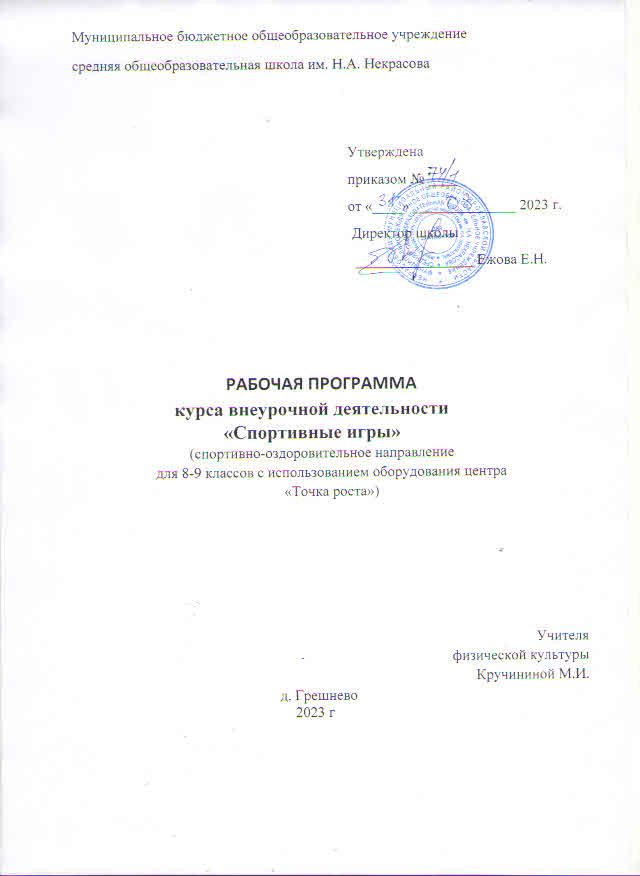 Программа внеурочной деятельности по спортивно- оздоровительному направлению «Спортивные игры» в 8-9 классах подготовлена в соответствии с требованиями ФГОС ООО и концепцией физического воспитания. Содержание программы «Спортивные игры» полностью соответствует целям и задачам образовательной программы основного общего образования». Создание единой системы урочной и внеурочной работы по предмету - основная задача учебно-воспитательной деятельности образовательной организации. Программа «Спортивные игры» призвана сформировать у обучающихся устойчивые мотивы и потребности в бережном отношении к своему здоровью и физической подготовленности, в творческом использовании средств физической культуры в организации здорового образа жизни. В программе представлены доступные для обучающихся упражнения, способствующие овладению элементами техники и тактики спортивных игр, развитию физических способностей. Курс введён в часть учебного плана, формируемого участниками образовательного процесса в рамках спортивно-оздоровительного направления.Новизна. Федеральный государственный образовательный стандарт требует развития не только предметных результатов, но и метапредметных, и личностных результатов. В данной программе представлен авторский вариант комплексной игровой деятельности, позволяющей реализовать требования ФГОС во внеурочной деятельности.1. Пояснительная записка1.1. ВведениеВнеурочная деятельность обучающихся общеобразовательных учреждений объединяет все виды деятельности обучающихся (кроме учебной деятельности), в которых возможно и целесообразно решение задач их воспитания и социализации.Согласно Базисному учебному плану общеобразовательных учреждений Российской Федерации организация занятий по направлениям внеурочной деятельности является неотъемлемой частью образовательного процесса. Время, отводимое на внеурочную деятельность, используется по желанию обучающихся в формах, отличных от урочной системы обучения. В Базисном учебном плане общеобразовательных учреждений Российской Федерации в числе основных направлений внеурочной деятельности выделено спортивно - оздоровительное направление. Программа внеурочной деятельности «Спортивные игры» предназначена для физкультурно – спортивной и оздоровительной работы с обучающимися, проявляющими интерес к физической культуре и спорту. Материал программы предполагает изучение основ трёх спортивных игр: баскетбола, волейбола, футбола и даётся в трёх разделах: основы знаний, общая физическая подготовка и специальная физическая подготовка. Материал по общей физической подготовке является единым для всех спортивных игр и входит в каждое занятие курса. Программа разработана на основе требований к результатам освоения образовательной программы.Предлагаемая программа по внеурочной деятельности «Спортивные игры» содержит: - пояснительную записку, состоящую из введения, цели и задач программы; - описание особенностей реализации программы внеурочной деятельности: количество часов и место проведения занятий; - планируемые результаты освоения обучающимися программы внеурочной деятельности; - способы проверки результатов; - материально-техническое обеспечение; - тематическое планирование, состоящее из учебно-тематического плана и содержания программы по годам обучения;В программе отражены основные принципы спортивной подготовки воспитанников:Принцип системности предусматривает тесную взаимосвязь содержания соревновательной деятельности и всех сторон учебно-тренировочного процесса: физической, технической, тактической, психологической, интегральной, теоретической подготовки; воспитательной работы; восстановительных мероприятий; педагогического и медицинского контроля.Принцип преемственности определяет последовательность изложения программного материала по этапам многолетней подготовки в годичных циклах. Обеспечена преемственность задач, средств и методов подготовки, объёмов тренировочных и соревновательных нагрузок, рост показателей физической, технико-тактической и интегральной подготовленности.Принцип вариативности предусматривает в зависимости от этапа многолетней подготовки, индивидуальных особенностей воспитанника вариативность программного материала для практических занятий, характеризующихся разнообразием тренировочных средств и нагрузок, направленных на решение определенной педагогической задачи.1.2. Цель и задачи программыПрограмма внеурочной деятельности по спортивно- оздоровительному направлению «Спортивные игры» может рассматриваться как одна из ступеней к формированию культуры здоровья и является неотъемлемой частью всего воспитательно-образовательного процесса. Основная идея программы заключается в мотивации обучающихся на ведение здорового образа жизни, в формировании потребности сохранения физического и психического здоровья как необходимого условия социального благополучия и успешности человека.Данная программа направлена на формирование, сохранение и укрепления здоровья, обучающихся в основу, которой положены культурологический и личностно-ориентированный подходы.Цель программы внеурочной деятельности «Спортивные игры»: укрепление здоровья, физического развития и подготовленности обучающихся, воспитание личностных качеств, освоение и совершенствование жизненно важных двигательных навыков, основ спортивной техники избранных видов сорта.Цель конкретизирована следующими задачами: - пропаганда здорового образа жизни, укрепление здоровья, содействие гармоничному физическому развитию обучающихся; - популяризация спортивных игр как видов спорта и активного отдыха; - формирование у обучающихся устойчивого интереса к занятиям спортивными играми; - обучение техники и тактике спортивных игр; - развитие физических способностей (силовых, скоростных, скоростно-силовых, координационных, выносливости, гибкости);- формирование у обучающихся необходимых теоретических знаний; - воспитание моральных и волевых качеств.1.3. Особенности реализации программы внеурочной деятельности: количество часов и место проведения занятий.Программа внеурочной деятельности по спортивно-оздоровительному направлению «Спортивные игры» предназначена для обучающихся 8-9 классов. Данная программа составлена в соответствии с возрастными особенностями обучающихся и рассчитана на проведение 1 часа в неделю в 8 классе - 34 часа в год и 34 часа в 9 классе. Принадлежность к внеурочной деятельности определяет режим проведения, а именно все занятия по внеурочной деятельности проводятся после уроков основного расписания, продолжительность соответствует рекомендациям СанПиН, т.е. 40 минут. Реализация данной программы в рамках внеурочной деятельности соответствует предельно допустимой нагрузке обучающихся.Занятия проводятся в спортивном зале или на пришкольной спортивной площадке. Организация образовательного процесса предполагает использование форм и методов обучения, адекватных возрастным возможностям занимающихся через организацию здоровьесберегающих практик2. Планируемые результаты освоения обучающимися программы внеурочной деятельностиВ процессе обучения и воспитания собственных установок, потребностей в значимой мотивации на соблюдение норм и правил здорового образа жизни, культуры здоровья у обучающихся формируются личностные, метапредметные и предметные результаты.Личностные результаты обеспечиваются через формирование базовых национальных ценностей; предметные – через формирование основных элементов научного знания, а метапредметные результаты – через универсальные учебные действия (далее УУД).Личностные результаты отражаются в индивидуальных качественных свойствах обучающихся: - формирования культуры здоровья – отношение к здоровью как высшей ценности человека; - развитие личностных качеств, обеспечивающих осознанный выбор поведения, снижающего или исключающего воздействие факторов, способных нанести вред физическому и психическому здоровью; - формирование потребности ответственного отношения к окружающим и осознание ценности человеческой жизни.Метапредметные результаты: - способность выделять ценность здоровья, здорового и безопасного образа жизни как целевой приоритет при организации собственной жизнедеятельности, взаимодействии с людьми; - умение адекватно использовать знания о позитивных и негативных факторах, влияющих на здоровье; - способность рационально организовать физическую и интеллектуальную деятельность; - умение противостоять негативным факторам, приводящим к ухудшению здоровья; - формирование умений позитивного коммуникативного общения с окружающимиОздоровительные результаты программы внеурочной деятельности: - осознание обучающимися необходимости заботы о своём здоровье и выработки форм поведения, которые помогут избежать опасности для жизни и здоровья, а значит, произойдёт уменьшение пропусков по причине болезни и произойдёт увеличение численности обучающихся, посещающих спортивные секции и спортивно-оздоровительные мероприятия; - социальная адаптация детей, расширение сферы общения, приобретение опыта взаимодействия с окружающим миром.Первостепенным результатом реализации программы внеурочной деятельности будет сознательное отношение обучающихся к собственному здоровью.Основной показатель реализации программы «Спортивные игры»- стабильность состава занимающихся, динамика прироста индивидуальных показателей выполнения программных требований, по уровню подготовленности занимающихся, выраженных в количественных показателях физического развития, физической, технической, тактической, интегральной и теоретической подготовки (по истечении каждого года), результаты участия в соревнованиях. Программа предполагает без отметочного посещения занятий учащимися.На базе центра «Точка роста» обеспечивается реализация образовательных программ естественно-научной и технологической направленностей, разработанных в соответствии с требованиями законодательства в сфере образования и с учётом рекомендаций Федерального оператора учебного предмета «Физическая культура».Образовательная программа позволяет интегрировать реализуемые здесь подходы, структуру и содержание при организации обучения. Использование оборудования центра «Точка роста» при реализации данной ОП позволяет создать условия:• для расширения содержания школьного образования;• для повышения познавательной активности;• для развития личности ребенка в процессе обучения, его способностей,формирования и удовлетворения социально значимых интересов и потребностей;создание условий для внедрения на уровнях начального общего, основного общего и (или) среднего общего образования новых методов обучения и воспитания, образовательных технологий, обеспечивающих освоение обучающимися основных и дополнительных образовательных программ; • обновление содержания и совершенствование методов обучения; • обеспечение создания, апробации и внедрения модели равного доступа к современным образовательным программам детям населённых пунктов сельских территорий; • организацию тематических смен пришкольных лагерей; • вовлечение обучающихся и педагогов в проектную деятельность; • обеспечение реализации мер по непрерывному развитию педагогических и управленческих кадров, включая повышение квалификации руководителей и педагогов центра, реализующих основные и дополнительные образовательные программы; • реализацию мероприятий по информированию и просвещению населения в области цифровых и предметных компетенций; • информационное сопровождение учебно-воспитательной деятельности центра, системы внеурочных мероприятий с совместным участием детей, педагогов, родительской общественности, в том числе на сайте образовательной организации и иных информационных ресурсах; • содействие созданию и развитию общественного движения школьников, направленного на личностное развитие, социальную активность через проектную деятельность, различные программы дополнительного образования детей в области формирования культуры безопасного поведении; • для работы с одарёнными школьниками, организации их развития в различных областях образовательной, творческой деятельности.Применяя цифровые лаборатории на уроках, учащиеся смогут выполнить множество лабораторных работ и экспериментов по программе основной школы.Особенности содержания структурных компонентов рабочей программы с использованием оборудования центра «Точка роста»  Лабораторные работы: 1. Артериальный пульс в спокойном состоянии, после нагрузки и после не большого отдыха.2.. «Измерение абсолютной силы мышц кисти человека». 3.. Сила и утомляемость.4. «Влияние статической и динамической нагрузок на развитие утомления». 5. «Реакция ЧСС и АД на общие физические нагрузки»6. «Влияние дыхания на артериальное кровяное давление».7. «Влияние тренировки на производительность сердца в условиях динамической физической нагрузки» Центры «Точка роста» дают ребятам возможность приобрести навыки работы в команде, подготовиться к участию в различных конкурсах. Сами центры также могут стать базой для проведения большого числа конкурсов, олимпиад, соревнований и других мероприятий. 2.3 Способы проверки результатов-диагностирование уровня физического развития, функциональных возможностей детей (ежегодно);-тестирование уровня развития двигательных способностей, уровня сформированности технических умений и навыков (ежегодно);-анкетирование;-участие в соревнованиях;-сохранность контингента;-анализ уровня заболеваемости воспитанников.Промежуточная аттестация обучающихся проводится в конце каждого года по результатам в соревнованиях разного уровня.8 классОбщая физическая подготовкаУпражнения для формирования осанки. Общеукрепляющие упражнения с предметами и без предметов. Бег с ускорением на 30, 40, 50 метров. Бег с высокого старта на 60-100 метров. Бег с преодолением препятствий. Челночный бег 3х10 метров, 6х10 метров, длительный бег 10-12 минут. Опорные прыжки, со скакалкой, в длину с места и с разбега, в высоту с разбега, напрыгивание и прыжки в глубину. Метание малого мяча на дальность и в цель, метание на дальность отскока от стены, щита. Броски набивного мяча 1кг. Силовые упражнения: лазание, подтягивание сериями, переворот в упор. Акробатическая комбинация. Упражнения с гантелями. Длинные кувырки через препятствия высотой 60 см. Баскетбол1. Основы знаний. Взаимосвязь регулярной физической активности и индивидуальных здоровых привычек. Аэробное и анаэробное работа способность. Физическая подготовка и ее связь с развитием систем дыхания и кровообращения.2. Специальная подготовка. Повороты на месте. Остановка прыжком и в два шага в различных упражнениях и подвижных играх. Ведение мяча с изменением направления, скорости и высоты отскока. Челночное ведение. Передача одно рукой от плеча после ведения при встречном движении. Броски в движении после двух шагов. Учебная игра. Волейбол1.Основы знаний. Физические качества человека и их развитие. Приемы силовой подготовки. Основные способы регулирования физической нагрузки: по скорости и продолжительности выполнения упражнений.2. Специальная подготовка. Прием мяча снизу двумя руками. Передача мяча сверху двумя руками через сетку. Передача мяча с собственным подбрасыванием на месте после небольших перемещений. Нижняя прямая подача. Подвижные игры: «Не давая мяча водящему», «Пионербол». Футбол1.Основы знаний. Правила самостоятельного выполнения скоростных и силовых упражнений. Правила соревнований по футболу: поле для игры, число игроков, обмундирование футболистов. Составные части ЗОЖ.2. Специальная подготовка. Удар ногой с разбега по неподвижному и катящемуся мячу в горизонтальную (полоса шириной 1,5 метра, длиной до 7-8 метров) мишень и вертикальную (полоса шириной 2 метра, длиной 5-6 метров) мишень. Ведение мяча между предметами и с обводкой предметов. Эстафеты с ведением мяча, с передачей мяча партнеру. Игра в футбол по упрощенным правилам (мини-футбол).9 классОбщая физическая подготовкаУпражнения для рук и плечевого пояса; для мышц шеи; для туловища, для ног. Упражнения с сопротивлением: упражнения в парах- повороты, наклоны, сгибания и разгибания рук, переталкивание, приседания с партнером, переноска партнера на спине и на плечах. Элементы борьбы в стойке. Игры с элементами сопротивления. Акробатические упражнения. Кувырки, полет- кувырок вперед с места и с разбега, переворот. Подвижные игры и упражнения. Игры с мячом; игры с бегом, с элементами сопротивления, с прыжками, с метанием; эстафеты встречные и круговые с преодолением полосы препятствий из гимнастических снарядов, метание в цель, бросками и ловлей мяча, прыжками и бегом в различных сочетаниях перечисленных элементов. Легкоатлетические упражнения. Бег на 30, 60, 100, 200 метров; на 400, 500, 800, 1500 м. Кроссы от 1 до 3 км. Прыжки в длину и высоту с места и с разбега. Баскетбол1.Основы знаний. Взаимосвязь регулярной физической активности и индивидуальных здоровых привычек. Аэробное и анаэробное работа способность. Физическая подготовка и ее связь с развитием систем дыхания и кровообращения.2.Специальная подготовка. Повороты на месте. Остановка прыжком и в два шага в различных упражнениях и подвижных играх. Ведение мяча с изменением направления, скорости и высоты отскока. Челночное ведение. Передача одно рукой от плеча после ведения при встречном движении. Броски в движении после двух шагов. Учебная игра. Волейбол1.Основы знаний. Приемы силовой подготовки. Основные способы регулирования физической нагрузки: по скорости и продолжительности выполнения упражнений.2.Специальная подготовка. Верхняя передача двумя руками в прыжке. Прямой нападающий удар. Верхняя, нижняя передача двумя руками назад. Совершенствование приема мяча с подачи и защите. Двустороння учебная игра. Одиночная блокирование и страховка. Командные тактические действия в нападении и защите. Подвижные игры. Футбол1.Основы знаний. Правила игры в футбол. Роль команды и значения взаимопонимания для игры. Роль капитана команды, его права и обязанности. Пояснения к правилам игры в футбол. Обязанности судей. Выбор места судей при различных игровых ситуациях. Замечания, предупреждения и удаления игроков с полей. Планирование спортивной планировки. Методы развития спортивной работоспособности футболистов. Виды соревнований. Система розыгрыша Правила соревнования, их организация и проведения.2.Специальная подготовка. Упражнения для развития силы. Приседания с отягощением с последующим быстрым выпрямлением подскоки и прыжки после приседания без отягощения и с отягощением. Приседание на одной ноге с последующим подскоком вверх. Лежа на животе сгибание ног в коленях с сопротивлением партнера или резинового амортизатора. Броски набивного мяча ногой на дальность за счет энергичного маха ногой вперед. Удары пофутбольному мячу ногами и головой на дальность. Вбрасывание футбольного и набивного мяча на дальность. Толчки плечом партнера. Борьба за мяч.Для вратаря: из упора стоя у стены одновременное и попеременное сгибание рук в лучезапястных суставах. То же, но отталкиваясь от стены ладонями и пальцами. В упоре лёжа передвижение на руках вправо (влево) по кругу (носки ног на месте). В упоре лежа хлопки ладонями. Упражнения для кистей рук с гантелями и кистевыми амортизаторами. Сжимание теннисного (резинного) мяча. Многократное повторение упражнений в ловле и бросках набивного мяча от груди двумя руками. Броски футбольного и набивного мячей одной рукой на дальность. Ловля набивных мячей, направляемых 2-3 партнерами с разных сторон, с последующими бросками.Упражнения для развития быстроты. Повторное пробегание коротких отрезков (10-30м) из различных исходных положений. Бег с изменениями (до 180*). Бег с прыжками. Эстафетный бег. Бег с изменением скорости. Челночный бег лицом и спиной вперед. Бег боком и спиной веред (10-20 м) наперегонки. Бег «змейкой» между расставленными в различном положении стойками. Бег с быстрым изменением способа передвижения. Ускорения и рывки с мячом (до 30м). Обводка препятствий ( на скорость). Рывки к мячу с последующим ударом по воротам.Упражнения для развития ловкости. Прыжки с разбега толчком одной и двух ног, стараясь достать высоко подвешенный мяч головой, ногой, рукой (для вратарей); те же, выполняя в прыжке поворот на 90-180`. Прыжки вперед с поворотом и имитацией ударов головой и ногами. Прыжки с места и с разбега с ударом головой по мячам, подвешенным на разной высоте. Кувырки вперед и назад, в сторону. Жонглирование мячом в воздухе, чередуя удары различными частями стопы, бедром, головой. Ведение мяча головой. Подвижные игры.Упражнения для развития специальной выносливости. Переменный и повторный бег с мячом. Двусторонние игры. Игровые упражнения с мячом (трое протии трёх, двое против двух и т.д.) большой интенсивности. Комплексные задания: ведение и обводка стоя, передачи удары по воротам, выполняемы в течении 3-10 минут.Упражнения для формирования умения двигаться без мяча. Бег: обычный, спиной вперед; крестным и приставным шагом, изменяя ритм за счет различной длины шагов и скорости движения. Цикличный бег (с поворотным скачком на одной ноге). Прыжки: вверх, вверх – вперед, вверх – назад, вверх – вправо, вверх – влево, толчком двух ног с места и толчком на одной и двух ногах с разбега. Для вратарей: прыжки в сторону с падением, перекатом. Повороты во время бега, переступая и на одной ноге. Остановки во время бега – выпадом, прыжком, переступанием.Тематическое планирование.Календарно-тематическое планирование       8 класс   Количество часов -34 Игры на закрепление и совершенствование технических приёмов и тактических действийИгры с перемещениями игроков1. «Спиной к финишу». Игроки построены в одну шеренгу за лицевой линией, спиной к финишу. Интервал между ними 4—5 м. По сигналу игроки бегут 18 м спиной вперёд (до противоположной лицевой линии). Побеждает игрок, который первым пересечёт линию финиша.2. «Бег с кувырками». Команды построены в колонну по одному за лицевой линией площадки (линия старта- финиша). На расстоянии 9 м перед командами кладут по гимнастическому мату. По сигналу первые игроки команд бегут до гимнастического мата, выполняют кувырок вперёд и продолжают бег до противоположной лицевой линии. Заступив одной ногой за линию, игроки возвращаются спиной вперёд, выполняют на мате кувырок назад и продолжают бег спиной вперёд до линии старта-финиша. Победитель приносит своей команде 1 очко. Следующие игроки выполняют то же задание. Выигрывает команда, набравшая наибольшее количество очков.З. Эстафета «Челночный бег с переносом кубиков».Предварительно на обеих половинах волейбольной площадки устанавливают по три кубика (можно кегли) на линиях разметки: два на пересечении линии нападения и боковых линий (по одному с каждой стороны) и один в центре на средней линии. В эстафете принимают участие две команды по шесть человек, которые располагаются на противоположных лицевых линиях. По сигналу первые участники от каждой команды, добежав до пересечения линии нападения с боковой линией (на своей стороне площадки), берут в руки кубик, бегут обратно и ставят его на лицевую линию. Затем то же действие выполняют со вторьтм кубиком, находящимся на противоположной стороне от первого кубика. После чего устремляются к средней линии, берут третий кубик, возвращаются назад и передают его второму участнику своей команды. Тот в свою очередь выполняет это же задание, только в обратной последовательности и т. д. Выигрывает команда, последний участник которой первым закончит перенос и установку кубиков в исходное (до игры) положение.Игры с передачами мяча1. Игровое задание «Художник». Передачами мяча сверху обозначить на стене какую-либо геометрическую фигуру, букву или цифру.2. «Мяч над головой». Занимающиеся разбиваются на команды с равным числом игроков. Время игры (обычно 1 — 1,5 мин) объявляется заранее. Одновременно могут играть две и более команды. При нехватке волейбольных мячей команды вступают в игру по очереди. Игроки каждой команды произвольно располагаются на отведённой им части площадки. Одна команда отделяется от другой меловой линией или линиями имеющейся разметки. Каждый участник получает волейбольный мяч. От команды выделяется один человек, который контролирует игру команды-соперницы. По сигналу все играющие начинают выполнять верхнюю передачу над собой. Игрок, уронивший мяч или поймавший его, выбывает из игры и садится на скамейку. Побеждает команда, у которой после сигнала об окончании игры на площадке осталось больше игроков. Игру повторяют 2—3 раза.3. «Обстрел чужого поля». На боковых линиях волейбольной площадки обозначают два кругадиаметром 2 м один напротив другого. По очереди игроки заходят в круг и выполняют передачу мяча сверху двумя руками, стараясь попасть в противоположный крут. Если мяч не попадает в цель, игрок получает штрафное очко. Побеждает игрок, набравший наименьшее количество штрафных очков.4. «Не урони мяч». Игроки делятся на пары и располагаются на расстоянии 4 м друг от друга. У каждой пары — волейбольный мяч. По сигналу начинают встречную произвольную передачу мяча в парах. Пара, поймавшая или уронившая мяч, садится на скамейку. Последняя пара, оставшаяся на площадке, объявляется победителем. Игру можно проводить по командам, сформировав их из определённого количества пар.5. «Передачи в движении». Игроки в парах на расстоянии 4 м друг от друга из-за лицевой линии начинают передачи мяча двумя руками сверху (снизу) в движении, перемещаясь боком к противоположной линии и обратно. Побеждает та пара, которая допустила меньше потерь мяча.6. «Свеча». В игре принимают участие две и более команды с равным числом игроков. На полу мелом обозначают круг или кладут гимнастический обруч. Команды располагаются в колонны по одному. По сигналу первые игроки команд забегают в круг, выполняют передачу над собой и выбегают из круга, а их места занимают вторые номера и т. д. Побеждает команда, сделавшая больше передач за определённое время.7. «Поймай и передай». Участники разделяются на несколько команд, которые становятся в колонны по одному напротив друг друга на боковых линиях площадки. По команде направляющие одной из колонн подбрасывают мяч одной рукой и выполняют передачу снизу двумя руками партнёру во встречную колонну. Тот ловит мяч и аналогичным образом возвращает его обратно в противоположную колонну. Игроки, выполнившие передачу мяча, становятся в конец своей колонны. Побеждает команда, которая выполнит это упражнение быстрее и с меньшим количеством ошибок или совсем без ошибок.8. «Вызов номеров». Игра проводится в двух командах. Игроки каждой командырассчитываются по порядку и, запомнив свой номер, становятся по кругу. Один игрок с мячом стоит в центре круга. По сигналу он начинает выполнять передачи мяча над собой, после третьей передачи называет какой-либо номер и бежит из круга. Игрок, чей номер был назван, устремляется к мячу и, не дав ему упасть на пол, продолжает передачу мяча над собой и т. д. Побеждает команда, у которой было меньше потерь мяча в отведённое время. Варианты1. Игроки занимают по кругу различные исходные положения: стоя спиной к центру круга; сидя на полу и др.2. Игроки передвигаются по кругу ходьбой, медленным бегом, прыжками на обеих ногах, в приседе и т. п.3. Команды выстраиваются в колонны перед линией старта на одной стороне площадки. На расстоянии 9 м перед ними (в кругах) лежит по волейбольному мячу. Игроки рассчитываются по порядку. Учитель вызывает любой номер, и игрок, чей номер был назван, устремляется к мячу. Берёт его в руки, выполняет передачу партнёру, стоящему во главе колонны, и получает от него обратный пас. Команда, игрок которой быстрее выполнил две передачи, получает 1 очко. Затемвызываются (в любой последовательности) остальные игроки команды. Выигрывает команда, набравшая наибольшее количество очков.9.Эстафета с передачей волейбольного мяча. Две - три команды с равным количеством игроков располагаются во встречных колоннах на расстоянии 7—8 м По сигналу первые игроки колоннударяют волейбольным мячом об пол, а сами перемещаются в конец встречных колонн. Первые игроки встречных колонн выбегают вперёд, принимают отскочивший от пола мяч, передают его двумя руками сверху (или снизу) в обратном направлении на второго игрока и перемещаются в конец противоположной колонны, второй также ударяет мячом об пол, а затем перемещается в конец встречной колонны и т. д. Игра проводится на время. Побеждает команда, допустившая меньшее количество ошибок.10. Эстафета «Передал — садись». Две колонны на расстоянии 3—4 м одна от другой, расстояние между игрока ми — длина рук, положенных на плечи. Перед колоннами на расстоянии 5—6 м — круги, в которые встают с волейбольными мячами капитаны команд. По сигналу игроки в кругах передают мяч первым игрокам в колоннах, те возвращают мяч обратно и сразу принимают упор присев. Далее такие же действия совершает второй, третий игрок и т. д. Когда последний в команде игрок отдаёт капитану мяч, тот поднимает его вверх и вся команда быстро встаёт. Побеждает команда, закончившая передачи раньше других.11.Эстафета «Одна верхняя передача». Перед колоннами своих команд на расстоянии 3 м от них за ограничительной линией стоят капитаны с мячами в руках. По сигналу они выполняют верхнюю передачу направляющему своей колонны. Направляющие возвращают мяч двумя руками сверху капитанам и убегают в конец своей колонны. Капитаны передают мяч следующим игрокам и т. д. Если мяч упал на пол, то игрок, которому он был адресован, должен его поднять и выполнить передачу. Выигрывает команда, закончившая эстафету первой.12.Эстафета «Две верхние передачи». Перед своими командами, которые построены в колонны на расстоянии 3 м за ограничительной линией, стоят капитаны с мячами в руках.По сигналу они выполняют верхнюю передачу над головой, а затем верхнюю передачу направляющему своей колонны. Направляющий повторяет упражнение, возвращая мяч капитану, после чего уходит в конец своей колонны ит.д. Выигрывает команда, первой закончившая эстафету. Упавший на пол мяч поднимает игрок, которому он был адресован.13. Эстафета «Верхняя и нижняя передачи мяча». Каждая команда делится на две стоящие друг против друга (на расстоянии до 4 м) колонны. Участники одной из колонн выполняют в сторону противоположной колонны верхнюю передачу и получают мяч нижней передачей. Волейболистам разрешается ловить мяч для выполнения своей передачи. После окончания эстафеты колонны меняются ролями. Упавший на пол мяч поднимает тот волейболист, которому он был направлен. Эстафету проводят чётное количество раз. Усложнённый вариант: те же действия, но с передачами мяча через сетку.14. «Назад по колонне». Игроки стоят в параллельных колоннах в 3 м друг от друга. По сигналу направляющие колонн выполняют передачу мяча сверху двумя руками партнёрам, стоящим сзади, которые в свою очередь передают мяч таким же способом в конец колонны. Замыкающий игрок ловит мяч, бежит с ним в начало колонны и выполняет то же задание и т. д. Выигрывает команда, в которой направляющий первым станет на своё место.Вариант. По сигналу первый передаёт мяч верхней передачей за голову второму и поворачивается кругом, второй делает то же и т. д. Когда мяч доходит до последнего в колонне, он одну передачу делает над собой, поворачивается крутом и передаёт мяч за голову предпоследнему в обратном направлении и т. д. Выигрывает команда, в которой игрок, начавший упражнение, получит мяч первым.15. «Приём и передача мяча в движении». Игроки в двух колоннах по одномувыстраиваются за лицевой линией. Первые игроки в колоннах по сигналу учителя перемещаются ксетке, выполняя передачи мяча двумя руками сверху над собой. Дойдя до сетки, бросают в неё мяч и принимают его снизу двумя руками. Возвращаясь к своей колонне, игроки выполняют передачи двумя руками снизу. Затем то же задание выполняют вторые игроки и т. д. За каждое падение мяча на пол команде начисляется штрафное очко. Выигрывает команда, набравшая меньше штрафных очков.16. «Догони мяч». Играющие делятся на две группы по 8—10 человек, каждая группа играет самостоятельно на противоположных сторонах волейбольной площадки. Игроки располагаются в одну шеренгу на линии нападения спиной к сетке, приготовившись к бегу. Один из игроков с мячом располагается позади шеренги. Он бросает мяч через головы игроков вперёд-вверх, те стараются не дать мячу упасть на пол, подбивая его вверх двумя руками снизу. Кому это не удаётся, тот становится подающим, и игра возобновляется.17. «Лапта волейболистов». Играющие распределяются на две равные команды по 6 человек, одна из которых является подающей, другая — принимающей подачу. Обе команды располагаются на противоположных сторонах волейбольной площадки. По сигналу первый игрок выполняет подачу мяча на сторону соперника, а сам быстро бежит вокруг площадки и возвращается назад на своё место. Игроки противоположной команды принимают мяч и разыгрывают его между собой, стараясь выполнить как можно больше точных передач за время бега игрока, выполнившего подачу мяча. Как только он вернётся на своё место, передачи мяча прекращаются и мяч передаётся очередному игроку для выполнения подачи. Так продолжается до тех пор, пока все игроки подающей команды не выполнят подачу и перебежку. Затем команды меняются местами и ролями. За каждую передачу команде начисляется 1 очко. Выигрывает команда, набравшая больше очков. Правила игры. Подавать мяч только по сигналу. При выполнении передач нельзя повторно адресовать мяч одним и тем же игрокам, его каждый раз следует посылать другому игроку. Передачи мяча прекращаются, если он упал на пол.Игры с передачами мяча через сетку1. «Летающий мяч». Игроки делятся на 2—3 команды. Каждая команда, в свою очередь, делится на две подгруппы, которые располагаются на своём игровом участке волейбольной площадки в две встречные колонны по разные стороны сетки, за линиями нападения. По сигналу игроки выполняют передачу мяча сверху (снизу) двумя руками через сетку партнёрам, а сами убегают в конец своей колонны. Команда, допустившая ошибку в передаче, выбывает из игры. Побеждает команда, дольше выполнявшая передачи.2.Эстафета «Мяч над сеткой». 2—3 команды становятся в две встречные колонны, которые располагаются лицом друг к другу по обе стороны сетки за линиями нападения. Направляющие правых колонн держат по мячу. По сигналу они передают мяч сверху двумя руками через сетку своим партнёрам, а сами убегают в конец своей колонны. Тот, кому мяч адресован, тем же способом посылает его через сетку следующему игроку противоположной колонны и бежит с левой стороны в конец своей колонны и т. д. Если мяч не перелетел через сетку, совершивший ошибку игрок повторяет передачу. Выигрывает команда, закончившая эстафету первой.Вариант. После передачи мяча игрок перемещается в конец противоположной колонны. Игры с подачами мяча3. «Сумей принять». Игроки парами один напротив другого располагаются на боковых линиях площадки. По команде игроки одной из шеренг выполняют нижнюю (верхнюю) прямую подачу на своего партнёра, который принимает мяч и выполняет передачу в обратном направлении. Каждый игрок выполняет по 10 подач, затем игроки меняются ролями. Побеждает в игре тот, кто принялбольше подач без ошибок.4. «Снайперы». Команды располагаются в шеренгах на лицевых линиях волейбольной площадки. Игроки обеих команд по очереди выполняют по одной подаче, стараясь попасть в квадраты (гимнастические маты, расположение на волейбольной площадке) с цифрами от 1 до 6 и набрать наибольшую сумму очков. Если мяч попал в квадрат с цифрой 6, игроку начисляют 6 очков и т. д. Побеждает команда, набравшая больше очков. Повторные подачи при совершении ошибки не разрешаются.5. «Прими подачу». Игроки делятся на две команды. Первая команда произвольно располагается на одной стороне волейбольной площадки. Члены второй команды встают вдоль лицевой линии на другой стороне площадки, а её направляющий получает волейбольный мяч. По сигналу игрок второй команды выполняет нижнюю прямую подачу мяча через сетку. Любой игрок первой команды должен принять подачу и выполнить передачу одному из своих товарищей, который должен поймать мяч. Когда все игроки второй команды выполнят подачу, команды меняются местами. Выигрывает команда, набравшая больше очков.Правила игры.1. Подачу выполнять только по сигналу. В противном случае она не засчитывается и команда соперников получает очко.2. При неудачной подаче противоборствующая команда тоже получает очко.3. За каждую принятую подачу с последующей передачей и ловлей мяча команде присуждается очко.4. При падении мяча на пол после неудачной попытки его поймать очко команде не засчитывается.5. После приёма или падения мяча команда перекатывает под сеткой мяч второй команде.6. Игроки подающей команды выполняют по одной подаче строго по очереди.Игры с атакующим ударом1. «Бомбардиры». Игроки делятся на две команды. Игроки одной команды поочерёдно выполняют атакующие удары из зоны 4 (2) с передачи из зоны 3. Игроки другой команды стремятся защитить своё поле. Если «бомбардир» попал в площадку и защитники не коснулись мяча, то нападающий получает 2 очка; если коснулись, но не приняли — 1 очко; если приняли — 0 очков. Когда все игроки команды выполнят атакующий удар, команды меняются местами. Выигрывает команда, набравшая больше очков.2. «Удары с прицелом». Обе половины игровой площадки расчерчиваются на 9 квадратов 3X3 м, обозначенных цифрами. Команды располагаются в колоннах на боковых линиях зоны2. Игроки поочерёдно выполняют атакующие удары с передачи из зоны 3. Команде начисляются очки соответственно цифре квадрата, в который попал мяч после удара. Побеждает команда, набравшая больше очков.Методическое указание. При выполнении нападающих ударов из зон 2 и 3 цифры в квадратах меняют.Игры с блокированием атакующих ударов1.«Кто быстрее». Игроки двух команд располагаются в колонну по одному напротивоположных сторонах площадки в зоне 4 (на пересечении линии нападения и боковой линии). По сигналу направляющие колонн перемещаются в зону 2, попутно имитируя блок Е зоне 4 (руки выше сетки), перемещение к линии нападения и касание её рукой. Затем имитируют блок в зоне 3, повторно касаются рукой линии нападения и в заключение имитируют блок в зоне 2. Быстро возвращаются к своей колонне и передают эстафету следующему игроку, который выполняет то же задание, и т. д. Выигрывает команда, закончившая эстафету первой.1. «Дружная команда». Играют две команды по 3 человека. Одна команда нападает, другая обороняется. Игроки нападающей команды располагаются в зонах 2, 3, 4; блокирующие — по одному в зонах 2, 3, 4, их задача — организация группового блокирования. Нападающая команда выполняет удары из зон 2 и 4. Игрок, выполнивший нападающий удар из зоны 4, переходит в зону 2, и наоборот. После выполнения шести нападающих ударов игроки обеих команд уступают место другим игрокам своих команд, и игра продолжается. Игроки, не участвующие в блокировании, собирают мячи и отдают их нападающим.Если мяч заблокирован и остался на стороне нападающих, то блокирующие получает 2 очка, если мяч перелетел на сторону обороняющейся команды, но коснулся блока, то она получает 1 очко. Нападающий удар, не состоявшийся по вине атакующей команды, засчитывается как выполненный (ошибка в передаче, неготовность нападающего или касание им сетки и др.). После выполнения установленного количества нападающих ударов команды меняются местами и ролями. Побеждает команда, набравшая больше очков. Список литературы для педагога: 1. Федеральный государственный образовательный стандарт основного общего образования (утвержден приказом Министерства образования и науки Российской Федерации от 17.12.2010 г. № 1897).2. Физическая культура. Рабочие программы. Предметная линия учебников М.Я. Виленского, В.И. Ляха. 5-9 классы: уч. пос. для общеобразоват. Организаций/ В.И. Лях. – М.: Просвещение, . 3. Рабочая программа учебного предмета «Физическая культура» 5-9 класс. 4.. Лях В.И. Физическая культура. 8-9 класс. – М.: Просвещение, № п/пТема разделаКол-во часовКол-во часов№ п/пТема раздела8 класс9 класс1Баскетбол1212Техническая2.1. Имитационные упражнения без мяча112.2. Ловля и передача мяча222.3. Ведение мяча112.4. Броски мяча112Тактическая3.1. Действия игрока в защите113.2. Действия игрока в нападении113Физическая4.1. Специальная114Участие в соревнованиях, олимпиадах335Тестирование11IIВолейбол12121Перемещения, передачи322Подача мяча223Прием мяча224Действия в нападении235Игры, соревнования, судейство33IIIФутбол10101Остановка, ведение мяча222Удары по мячу, финты223Подвижные игры2-4Тактика-35Игры в футбол, судейство43ИТОГО3434№ п/пТема занятияДатаДатаФормы организации деятельностиВиды деятельности№ п/пТема занятияпланфактФормы организации деятельностиВиды деятельностиБаскетбол (технические действия) 12 часов1Стойки баскетболистаОднонаправленные занятияОсновы знаний. ПТБ. Стойки игрока.2Перемещения баскетболистаОднонаправленные занятияПеремещение в стойке приставными шагами боком, лицом и спиной вперед.3Остановка « прыжком»Однонаправленные занятияОстановка «прыжком». Повороты без мяча и с мячом.4Остановка « В два шага»Однонаправленные занятияОстановка «В два шага». Повороты без мяча и с мячом. Комбинация из основных элементов техники передвижений (перемещение в стойке, остановка, поворот, ускорение)5Передачи мячаОднонаправленные занятияПередача мяча двумя руками от груди и одной рукой от плеча на месте и в движении  без сопротивления защитника (в парах, тройках, квадрате, круге)6Ловля мячаОднонаправленные занятияЛовля и передача мяча двумя руками от груди и одной рукой от плеча на месте и в движении без сопротивления защитника (в парах, тройках, квадрате, круге),с пассивным сопротивлением защитника.7Ведение мячаЛабораторная работа с использованием оборудования центра  «Точка роста»Комбинированные занятияВедение мяча в низкой, средней и высокой стойке на месте, в движении по прямой, с изменением направления движения и скорости. Ведение без сопротивления и с пассивным сопротивлением защитника ведущей и не ведущей рукой.8Броски в кольцоОднонаправленные занятияБроски одной рукой и двумя руками с места и в движении (после ведения, после ловли) и в прыжке с сопротивлением защитника. Максимальное расстояние до корзины 4м,80см .Тактические действия9Игра в защитеКомбинированные занятияВырывание и выбивание мяча. Комбинация из освоенных элементов техники перемещений и владения мячом.10Игра в нападенииКомбинированные занятияКомбинация из освоенных элементов :ловля, передача, ведение, бросок. Тактика свободного нападения. Позиционное нападение в игровых взаимодействиях5:5, 4:4, 3:3, 2:2 на одну корзину. Нападение быстрым прорывом (3:2). Взаимодействиедвух игроков в нападении и защите через «заслон».11ТестированиеКонтрольные занятияТестирование уровня развития двигательных способностей, уровня сформированности технических умений и навыков.12Игры. Участие в соревнованияхЦелостно-игровые занятияИгра по правилам мини-баскетбола. Игры и игровые задания 2:1,3:1,3:2,3:3Участие в соревнованиях.Волейбол -12 часов1-2Совершенствование техники верхней, нижней передачиОднонаправленные занятияПередача мяча у сетки и в прыжке через сетку. Передача мяча сверху стоя спиной к цели. Игры и игровые задания с ограниченным числом игроков ( 2:2, 3:2, 3:3)3-4Прямой нападающий ударЛабораторная работа с использованием оборудования центра  «Точка роста»Однонаправленные занятияПрямой нападающий удар после подбрасывания мяча партнером5-6Совершенствование верхней прямой подачиОднонаправленные занятияВерхняя прямая подача в заданную точку зоны площадки.7-8Совершенствование приёма мяча с подачи и в защитеКомбинированные занятияПриём мяча с подачи. Комбинация из освоенных элементов: приём, передача, блокирование.9-10Двусторонняя учебная играЦелостно-игровые занятияИгры и игровые задания по упрощенным правилам, с ограничением пространства и с ограниченны количеством игроков. Взаимодействие игроков на площадке в нападении и защите. Игра по правилам.11Одиночное блокированиеОднонаправленные занятияПриём мяча, отраженного сеткой. Одиночное блокирование и страховка.12Страховка при блокированииЛабораторная работа с использованием оборудования центра  «Точка роста»Комбинированные занятияОдиночное блокирование и страховка. Действие и размещение игроков в защите. «Доигрывание» мяча.Футбол-10 часов1-2Ведение мяча между предметами и с обводкой предметовКомбинированные занятияВедение мяча по прямой с изменением направления движения и скорости ведения, без сопротивления защитника, с пассивны и активным сопротивлением защитника, ведущей и не ведущей ногой. Ложные движения.3-4Удар по мячуЛабораторная работа с использованием оборудования центра  «Точка роста»Однонаправленные занятияУдары по неподвижному и катящемуся мячу. Остановка катящегося, летящего мяча. Удар головой по летящему мячу. Удар по летящему мячу внутренней стороной стопы и средней частью подъёма. Удары по воротам указанными способами на точность (меткость) попадание мячом в цель. Удар ногой с разбега по неподвижному и катящемуся мячу в горизонтальную (полоса шириной 1,5 метра, длиной до 7-8 метров) мишень внутренней стороной стопы и средней частью подъёма. Удар ногой с разбега по неподвижному и катящемуся мячу в вертикальную (полоса шириной 2 метра, длиной 5-6 метров) мишень.5-8Игра по упрощенным правилам(мини-футбол)Лабораторная работа с использованием оборудования центра  «Точка роста»Целостно-игровые занятияИгра по упрощенным правилам на площадках разных размеров. Игра по правилам.9-10Участие в соревнованияхЦелостно-игровые занятияПравила, организация и проведение соревнований, участиев соревнованиях различного уровняФизическая подготовка в процессе занятийИтого-34 часов9 класс Количество часов: 34№п/пТема занятияДатаДатаФормы организации деятельностиВиды деятельности№п/пТема занятияпланфактФормы организации деятельностиВиды деятельностиБаскетбол (технические действия) 12 часа1.Стойки баскетболистаОднонаправленные занятияОсновы знаний. ПТБ. Стойки игрока.2.Перемещения баскетболистаЛабораторная работа с использованием оборудования центра  «Точка роста»Однонаправленные занятияПеремещение в стойке приставными шагами боком, лицом и спиной вперед.3.Остановка « прыжком»Однонаправленные занятияОстановка «прыжком». Повороты без мяча и с мячом.4Остановка « В два шага»Однонаправленные занятияОстановка  «В два шага». Повороты без мяча и с мячом. Комбинация из основных элементов техники передвижений (перемещение в стойке, остановка, поворот, ускорение)5Передачи мячаОднонаправленные занятияПередача мяча двумя руками от груди и одной рукой от плеча на месте и в движении без сопротивления защитника (в парах, тройках, квадрате, круге)6Ловля мячаОднонаправленные занятияЛовля и передача мяча двумя руками от груди и одной рукой от плеча на месте и в движении без сопротивления защитника (в парах, тройках, квадрате, круге),с пассивным иактивным сопротивлением защитника.7.Ведение мячаЛабораторная работа с использованием оборудования центра  «Точка роста»Комбинированные занятияВедение мяча в низкой, средней и высокой стойке на месте, в движении по прямой, с изменением направления движения и скорости. Ведение без сопротивления и с пассивным и активным сопротивлением защитника ведущей и не ведущей рукой.8Броски в кольцоОднонаправленные занятияБроски одной рукой и двумя руками с места и в движении (после ведения, после ловли) и в прыжке  с сопротивлением защитника.Тактические действия9Игра в защитеКомбинированные занятияВырывание и выбивание мяча. Перехват мяча.Комбинация из освоенных элементов техники перемещений и владения мячом.10Игра в нападенииЛабораторная работа с использованием оборудования центра  «Точка роста»Комбинированные занятияКомбинация из освоенных элементов :ловля, передача, ведение, бросок.Тактика свободного нападения. Позиционное нападение в игровыхвзаимодействиях5:5, 4:4, 3:3, 2:2 на одну корзину. Нападение быстрым прорывом (3:2). Взаимодействие двух игроков в нападении и защите через«заслон».Взаимодействие игроков (тройка и малая восьмерка)11ТестированиеКонтрольное занятиеТестирование уровня развития двигательных способностей, уровня сформированности  технических умений и навыков.12Игры. Участие в соревнованияхЦелостно-игровые занятияПравила организации и проведениясоревнований , участие в соревнованиях.Волейбол -12 часов1Верхняя передача двумя руками в прыжкеОднонаправленные занятияПередача мяча у сетки и в прыжке через сетку.2Передача двумя руками назадОднонаправленные занятияПередача мяча сверху, стоя спиной к цели.3Прямой нападающий ударЛабораторная работа с использованием оборудования центра  «Точка роста»Однонаправленные занятияПрямой нападающийудар после подбрасывания мяча партнёром. Прямой нападающий удар при встречных передачах.4Совершенствование приёма мяча с подачи и в защитеОднонаправленные занятияПриём мяча с подачи. Комбинация из освоенных элементов:приём, передача, блокирование.5Одиночное блокирование и страховкаОднонаправленные занятияОдиночное блокирование и страховка.Нападающий удар6-7Двусторонняя играЦелостно-игровые занятияИгры и игровые задания по упрощенным правилам.Взаимодействие игроков линии защиты и нападения. Игра по правилам.8-9Командные и тактические действия в нападении и защитеЛабораторная работа с использованием оборудования центра  «Точка роста»Комбинированные занятияВзаимодействие игроков на площадке в нападении и защите. Игры и игровые задания по усложненным правилам с ограничение пространства с ограниченным количеством игроков.10Судейская практикаОднонаправленные занятияИгра по правилам с привлечением учащихся к судейству. Жесты судьи.11-12СоревнованияЦелостно-игровые занятияПравила организации и проведения соревнований, участие в соревнованиях различного уровня.Футбол-10 часов1Удар по мячу, остановка мячаОднонаправленные занятияУдары по воротам указанными способами на точность (меткость), попадание мячом в цель. Комбинации из освоенных элементов техники перемещений и владения мячом.2Ведение мяча, ложные движения(финты)Комбинированные занятияВедение мяча по прямой с изменением направления движения и скорости ведения без сопротивления защитника, с пассивны иактивным сопротивлением защитника, ведущей и не ведущей ногой. Ложные движения.3Отбор мяча, перехват мячаОднонаправленные занятияПерехват, выбивание мяча. Удар ( пас), приём мяча, остановка.4Вбрасывание мяча Лабораторная работа с использованием оборудования центра  «Точка роста»Однонаправленные занятияВбрасывание мяча из-за боковой линии с места и с шагом.5Техника игры вратаряОднонаправленные занятияИгра вратаря.Тактика игры6Тактические действия, тактика вратаряКомбинированные занятияКомбинации из освоенных элементов техники перемещений и владения мячом.Командные действия. Взаимодействие защитников и вратаря.7Тактика игры в нападении и защите. Лабораторная работа с использованием оборудования центра «Точка роста»Комбинированные занятияНападение и защита в игровых заданиях с атакой и без атаки ворот. Игра по упрощенным правилам.8Судейская практикаОднонаправленные занятияИгра по правилам, с привлечением учащихся к судейству.9-10Участие в соревнованияхЦелостно-игровые занятияПравила, организация и проведениесоревнований, участие в соревнованиях различного уровня.Физическая подготовка в процессе занятийИтого -34часа